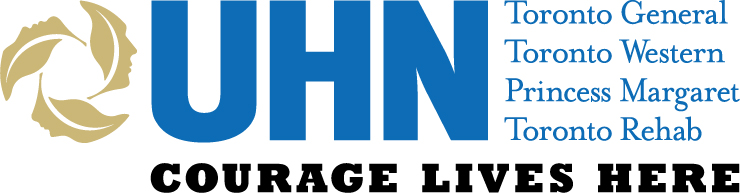 UHN Health Sciences LibrariesLiterature Search ResultsFor: Dr Frances ChungDepartment: AnesthesiaDate Completed: September 2016	Tel:Fax:Email: 						 Attached is your search for: SR:  Difficult Airway and OSA; limited to human, adults, English language, where possibleThe databases searched were: 	1.  Medline; 2. ePub Ahead of Print / Medline In-Process; 3. Embase; 4. CCTR; 5. CDSR; 6. PubMed-NOT-Medline; 7. ClinicalTrials.GovRESULTS & STRATEGY USED:  see followingSearch Completed By: Marina Englesakis, Information SpecialistYou may contact me either by telephone at (416) 340-4800 x3022 or via e-mail at marina.englesakis@uhn.ca.It is important that you are satisfied with your search results.If you have any questions regarding this search, or if the results were not satisfactory, please do not hesitate in contacting me. To request items not available in our library system, an INTERLIBRARY LOAN REQUEST FORM can be obtained from the library’s circulation desk or through the Virtual Library (http://www.uhn.ca/Education/libraries/ill.asp ). Any questions regarding our Document Delivery Service can be directed to Walter by telephone at 416-340-4121 or by email at Walter.Schmanda@uhn.ca.  For any other circulation inquiries:Toronto General Hospital Library: (416) 340-3429 Library: (416) 603-5750 Rehab Library: (416) 597-3422, ext. 3050Princess Margaret Library: (416) 946-4482Search strategies saved as: 2016-09-15 FC -SR- OSA and Anesthesia and Airway - Medl MedlineePub / Medline In-ProcessEmbaseCCTRCDSRPubMed-NOT-MedlineClinicalTrials.Gov11 studies found for:    (apnea OR apnoea OR apneic* OR apnoeic*) AND (anesth* OR anaesth* OR hypnotic* OR sedation OR sedative OR opioid* OR analges*) AND (intub* OR extub* OR airway* OR mask OR masks OR oxygen* OR ventilat*) | AdultOvid MEDLINE(R) 1946 to September Week 1 2016Ovid MEDLINE(R) 1946 to September Week 1 2016Ovid MEDLINE(R) 1946 to September Week 1 2016Ovid MEDLINE(R) 1946 to September Week 1 2016#SearchesResultsType1exp Sleep Apnea Syndromes/ [ MeSH heading changed from exp sleep disordered breathing]28186 Advanced2exp obesity hypoventilation syndrome/707 Advanced3exp Cheyne Stokes Respiration/692 Advanced4apnea/ and sleep/ [historical]259 Advanced5apnea/ and (hypoventilation/ or sleep disorders/) [historical]210 Advanced6(apn?ea adj1 attack*).mp,kw.35 Advanced7(apn?ea adj1 index*).mp,kw.862 Advanced8(apn?ea adj1 indices*).mp,kw.54 Advanced9(apn?ea adj1 monitor*).mp,kw.266 Advanced10(central adj2 apnea*).mp,kw.2074 Advanced11(central adj2 apnoea*).mp,kw.336 Advanced12(cheyne-stokes adj1 breath*).mp,kw.110 Advanced13(cheyne-stokes adj1 respirat*).mp,kw.792 Advanced14(haddad* adj1 syndrom*).mp,kw.23 Advanced15(high* altitud* adj2 (period* adj2 breath*)).mp,kw.10 Advanced16(hypersomni* adj2 periodic breath*).mp,kw.11 Advanced17(hypersomni* adj2 periodic respirat*).mp,kw.8 Advanced18(mixed adj2 apnea*).mp,kw.171 Advanced19(mixed adj2 apnoea*).mp,kw.51 Advanced20(nocturnal adj2 hypoventilation).mp,kw.180 Advanced21(nocturnal adj2 hypoxemia).mp,kw.366 Advanced22(obes* hypoventil* adj2 apne*?).mp,kw.27 Advanced23(obes* hypoventil* adj2 apnoe*?).mp,kw.10 Advanced24(obstruct* adj2 hypoapnea*).mp,kw.0 Advanced25(obstruct* adj2 hypo-apnea*).mp,kw.0 Advanced26(obstruct* adj2 hypoapnoea*).mp,kw.0 Advanced27(obstruct* adj2 hypo-apnoea*).mp,kw.0 Advanced28(obstruct* adj2 hypopnea*).mp,kw.279 Advanced29(obstruct* adj2 hypopnoea*).mp,kw.49 Advanced30(ondine* adj2 curse*).mp,kw.214 Advanced31(ondine* adj2 syndrome*).mp,kw.77 Advanced32(pickwick* adj1 syndrom*).mp,kw.333 Advanced33(primary adj2 alveolar adj2 hypoventil*).mp,kw.67 Advanced34(primary adj2 alveolar hypoventil*).mp,kw.69 Advanced35(sleep adj2 respirat* adj1 disorder*).mp,kw.235 Advanced36(sleep disorder* adj1 breathing).mp,kw.4443 Advanced37(sleep disorder* adj1 respirat*).mp,kw.93 Advanced38(sleep* adj2 hypopn?ea*).mp,kw.1874 Advanced39(upper airway resistan* adj2 syndrom*).mp,kw.216 Advanced40apnea-hypopnea*.mp,kw.5638 Advanced41apneic*.mp,kw.2243 Advanced42apnoea-hypopnoea*.mp,kw.1062 Advanced43apnoeic*.mp,kw.691 Advanced44cahs.tw. [central alveolar hypoventilation syndrome]168 Advanced45ccah.tw. [congenital central alveolar hypoventilation ]7 Advanced46ccahs.tw. [congenital central alveolar hypoventilation syndrome]3 Advanced47central alveolar hypoventilation syndrome*.mp,kw.42 Advanced48csas.tw. [Central Sleep Apnea Syndrome]506 Advanced49hypopneic*.mp,kw.66 Advanced50hypopnoeic*.mp,kw.12 Advanced51obes* hypoventil* syndrome?.mp,kw.871 Advanced52osa.tw,kw.7568 Advanced53osahs.tw,kw.1022 Advanced54osas.tw,kw.3047 Advanced55sleep apne*.mp,kw.31055 Advanced56sleep apnoe*.mp,kw.4361 Advanced57upper airway* resistan* syndrom*.mp,kw.227 Advanced58or/1-57 [ ~~ Obstructive Sleep Apnea & Related Terms ~~ ]37755 Advanced59Anesthesiology/29127 Advanced60exp Anesthesia Recovery Period/4659 Advanced61exp Anesthesia, Conduction/ [includes Epidural, Local, Spinal, & Nerve Block]58496 Advanced62exp Anesthesia/175981 Advanced63exp Anesthetics, Intravenous/71597 Advanced64exp Anesthetics, Local/97373 Advanced65exp Anesthetics/224507 Advanced66exp Autonomic Nerve Block/3282 Advanced67exp Nerve Block/18523 Advanced68exp "Hypnotics and Sedatives"/112659 Advanced69Neuromuscular Blockade/1862 Advanced70exp Analgesics, Opioid/99795 Advanced71exp Narcotic Antagonists/34767 Advanced72exp Muscle Relaxants, Central/42077 Advanced73exp Anti-Inflammatory Agents, Non-Steroidal/177146 Advanced74exp Cyclooxygenase Inhibitors/117832 Advanced75exp Analgesics, Short-Acting/ [ New MeSH 2012]7 Advanced76Intraoperative Care/15078 Advanced77Intraoperative Period/12993 Advanced78Perioperative Care/10440 Advanced79Perioperative Period/1776 Advanced80Postoperative Period/40552 Advanced81Preoperative Care/55437 Advanced82"i.v. regional an?esthe*".mp,kw.60 Advanced83"iv regional an?esthe*".mp,kw.60 Advanced84(autonomic adj1 nerve* adj1 block*).mp,kw.3302 Advanced85(caudal adj2 an?esth*).mp,kw.1066 Advanced86(chemical* adj2 neurolys#s).mp,kw.49 Advanced87(conduction adj2 an?esth*).mp,kw.7482 Advanced88(epidural* adj2 an?esth*).mp,kw.14778 Advanced89(epidural* adj2 analges*).mp,kw.10052 Advanced90(extradural* adj2 an?esth*).mp,kw.278 Advanced91(extra-dural* adj2 an?esth*).mp,kw.3 Advanced92(extradural* adj2 analges*).mp,kw.288 Advanced93(extra-dural* adj2 analges*).mp,kw.1 Advanced94[(huneke?? adj3 neural*).mp,kw. ==> removed ]0 Advanced95[(huneke?? adj3 therap*).mp,kw. ==> removed ]0 Advanced96(infiltrat* adj2 an?esth*).mp,kw.1188 Advanced97(interscalene adj2 block*).mp,kw.475 Advanced98(inter-scalene adj2 block*).mp,kw.6 Advanced99(local* adj2 an?esth*).mp,kw.58790 Advanced100(multimodal* adj2 an?esth*).mp,kw.73 Advanced101(multi-modal* adj2 an?esth*).mp,kw.4 Advanced102(nerve adj2 block*).mp,kw.21356 Advanced103(nerve? adj2 block*).mp,kw.21481 Advanced104(neural adj2 block*).mp,kw.718 Advanced105(neural* adj2 block*).mp,kw.756 Advanced106(neuraxial* adj2 an?esth*).mp,kw.531 Advanced107(neuraxial* adj2 analges*).mp,kw.199 Advanced108(neuraxial* adj2 block*).mp,kw.417 Advanced109(neurolyt* adj2 block*).mp,kw.135 Advanced110(neuromuscul* adj2 an?esth*).mp,kw.378 Advanced111(neuro-muscul* adj2 an?esth*).mp,kw.3 Advanced112(neuromuscul* adj2 block*).mp,kw.9701 Advanced113(neuro-muscul* adj2 block*).mp,kw.57 Advanced114(neuromuscular adj2 block*).mp,kw.9669 Advanced115(opioid* adj2 sparing).mp,kw.372 Advanced116(paravertebral* adj3 an?esth*).mp,kw.104 Advanced117(para-vertebral* adj3 an?esth*).mp,kw.1 Advanced118(paravertebral* adj3 analges*).mp,kw.122 Advanced119(para-vertebral* adj3 analges*).mp,kw.0 Advanced120(paravertebral* adj3 block*).mp,kw.631 Advanced121(para-vertebral* adj3 block*).mp,kw.2 Advanced122(paravertebral* adj3 inject*).mp,kw.105 Advanced123(para-vertebral* adj3 inject*).mp,kw.0 Advanced124(para-vertebral* adj3 techni*).mp,kw.2 Advanced125(peridural* adj2 an?esth*).mp,kw.1169 Advanced126(peri-dural* adj2 an?esth*).mp,kw.3 Advanced127(peridural* adj2 analges*).mp,kw.330 Advanced128(peri-dural* adj2 analges*).mp,kw.1 Advanced129(pterygopalatine? adj2 block*).mp,kw.4 Advanced130(regional* adj2 an?esth*).mp,kw.7835 Advanced131(regional* adj2 block*).mp,kw.1197 Advanced132(sacral* adj2 an?esth*).mp,kw.87 Advanced133(scalene adj2 block*).mp,kw.28 Advanced134(sphenopalatine? adj2 block*).mp,kw.59 Advanced135(spinal* adj2 an?esth*).mp,kw.13757 Advanced136(spine? adj2 an?esth*).mp,kw.58 Advanced137(sympathetic* adj2 block*).mp,kw.2352 Advanced138(tap adj3 block*).mp,kw.297 Advanced139anaesth*.mp,jn,in,kw.135433 Advanced140anesth*.mp,jn,in,kw.415576 Advanced141autoanaesthesia*.mp,kw.0 Advanced142auto-anaesthesia*.mp,kw.0 Advanced143autoanesthesia*.mp,kw.0 Advanced144auto-anesthesia*.mp,kw.0 Advanced145bier* block*.mp,kw.174 Advanced146chemical neurolys#s.mp,kw.48 Advanced147chemodenervat*.mp,kw.337 Advanced148chemo-denervat*.mp,kw.14 Advanced149conscious sedation*.mp,kw.8446 Advanced150conscious sedation/ or deep sedation/8207 Advanced151cryoanesthesia*.mp,kw.114 Advanced152cryo-anesthesia*.mp,kw.0 Advanced153electroacupuncture*.mp,kw.3684 Advanced154electro-acupuncture*.mp,kw.629 Advanced155electroanaesthesia*.mp,kw.9 Advanced156electro-anaesthesia*.mp,kw.5 Advanced157electroanesthesia*.mp,kw.135 Advanced158electro-anesthesia*.mp,kw.18 Advanced159electronarcos*.mp,kw.1071 Advanced160epidural?.mp,kw.40740 Advanced161intravenous regional anaesthesia.mp,kw.163 Advanced162intravenous regional anesthesia.mp,kw.305 Advanced163intravenous regional neural block*.mp,kw.1 Advanced164IVRA.mp,kw.153 Advanced165neuroanaesthesia*.mp,kw.99 Advanced166neuro-anaesthesia*.mp,kw.15 Advanced167neuroanesthesia*.mp,kw.271 Advanced168neuro-anesthesia*.mp,kw.18 Advanced169neuroleptanaesthe*.mp,kw.97 Advanced170neurolept-anaesthe*.mp,kw.85 Advanced171neuroleptanesthe*.mp,kw.146 Advanced172neurolept-anesthe*.mp,kw.60 Advanced173neurolys#s.mp,kw.1694 Advanced174perioperat*.mp,kw.71288 Advanced175peri-operat*.mp,kw.4708 Advanced176preanaesthetic*.mp,kw.245 Advanced177pre-anaesthetic*.mp,kw.235 Advanced178preanesthetic*.mp,kw.8444 Advanced179pre-anesthetic*.mp,kw.233 Advanced180PVB.mp,kw. [Paravertebral Block]757 Advanced181(rectus adj1 sheath* adj1 block*).mp,kw.55 Advanced182regional intravenous anaesthesia.mp,kw.5 Advanced183regional intravenous anesthesia.mp,kw.22 Advanced184regional intravenous neural block*.mp,kw.0 Advanced185sedation.mp,kw.30761 Advanced186sedative?.mp,kw.35507 Advanced187TAPB.mp,kw. [Transversus Abdominis Plane Block]22 Advanced188short-acting.mp,kw.6038 Advanced189shortacting.mp,kw.24 Advanced190(nsaid or nsaids).mp,kw.19067 Advanced191opioid*.mp,kw.87604 Advanced192or/59-191 [ ~~ HEDGE - Anesthesia including Nerve Block ~~ ]1125839 Advanced19358 and 192 [ ~~ OSA + Anesthesia ~~ ]3604 Advanced194Airway Extubation/679 Advanced195Airway Management/1740 Advanced196Airway Obstruction/17334 Advanced197Airway Resistance/12866 Advanced198Continuous Positive Airway Pressure/5168 Advanced199exp Airway Extubation/ [New MeSH as of 2012]679 Advanced200exp Intubation, Intratracheal/34398 Advanced201exp Respiration, Artificial/66322 Advanced202exp Respiratory Mechanics/24372 Advanced203Head-Down Tilt/1485 Advanced204Knee-Chest Position/10 Advanced205Laryngeal Masks/4601 Advanced206Patient Positioning/ [New MeSH as of 2010]3799 Advanced207Positive-Pressure Respiration/15937 Advanced208Posture/59150 Advanced209Prone Position/3353 Advanced210Respiratory Hypersensitivity/9089 Advanced211Supine Position/5227 Advanced212"auto-PAP?".mp,kw.3 Advanced213"c-pap".mp,kw.24 Advanced214"Knee-to-chest".mp,kw.152 Advanced215"nc-pap?".mp,kw.1 Advanced216(adjust* adj2 airway* adj2 pressure*).mp,kw.28 Advanced217(air* adj2 devic*).mp,kw.1587 Advanced218(airflow* or air-flow*).mp,kw.15284 Advanced219(airway or airways).mp,kw.140164 Advanced220(airway* adj1 pressur* adj1 device?).mp,kw.127 Advanced221(breath* adj2 devic*).mp,kw.262 Advanced222(expiratory adj1 positiv* adj1 airway* adj1 pressur*).mp,kw.113 Advanced223(face adj1 mask*).mp,kw.2527 Advanced224(flex* adj2 positive airway pressure?).mp,kw.6 Advanced225(Fowler* adj6 position*).mp,kw.80 Advanced226(jackknife? or jack-knife?).mp,kw.1418 Advanced227(kidney adj4 position*).mp,kw.281 Advanced228(laryngeal adj2 mask*).mp,kw.5370 Advanced229(Lateral?? adj4 position*).mp,kw.5930 Advanced230(Lithotomy adj4 position*).mp,kw.659 Advanced231(noninvasive* adj2 positive-pressure ventilat*).mp,kw.779 Advanced232(non-invasive* adj2 positive-pressure ventilat*).mp,kw.375 Advanced233(position??? adj2 patient?).mp,kw.9388 Advanced234(positiv* adj2 airway* pressur*).mp,kw.9754 Advanced235(positive airway pressure? adj4 devic*).mp,kw.247 Advanced236(positive airway pressure? adj4 therap*).mp,kw.1042 Advanced237(positive airway pressure? adj4 treat*).mp,kw.1619 Advanced238(positiv* adj2 airway* pressur*).mp,kw.9754 Advanced239(Prone?? adj4 position*).mp,kw.6284 Advanced240(rapid* adj2 induc*).mp,kw.19875 Advanced241(Reverse? adj4 Trendelenb#rg*).mp,kw.193 Advanced242(Sim?? adj4 position*).mp,kw.42 Advanced243(surgical* adj position*).mp,kw.268 Advanced244A-Flex??.mp,kw.777 Advanced245apap.mp,kw.1502 Advanced246apap?.mp,kw.1560 Advanced247autoPAP?.mp,kw.51 Advanced248autotitrating positive airway* pressure?.mp,kw.8 Advanced249auto-titrating positive airway* pressure?.mp,kw.9 Advanced250bipap?.mp,kw.498 Advanced251bi-pap?.mp,kw.33 Advanced252bpap?.mp,kw.142 Advanced253cephali#at*.mp,kw.67 Advanced254C-Flex??.mp,kw.65 Advanced255cpap.mp,kw.5709 Advanced256cpaps.mp,kw.16 Advanced257epap.mp,kw.105 Advanced258extubat*.mp,kw.9404 Advanced259facemask*.mp,kw.864 Advanced260flow-limit*.mp,kw.2098 Advanced261Fracture Table.mp,kw.163 Advanced262intubat*.mp,kw.68078 Advanced263Knee-chest.mp,kw.135 Advanced264Lloyd-Davies.mp,kw.35 Advanced265(mask or masks).mp,kw.26238 Advanced266ncpap?.mp,kw.837 Advanced267nEPAP.mp,kw. [nasal expiratory positive airway pressure]3 Advanced268noninvasive positive-pressure ventilatory support*.mp,kw.5 Advanced269non-invasive positive-pressure ventilatory support*.mp,kw.1 Advanced270npap?.mp,kw.35 Advanced271nppv?.mp,kw.447 Advanced272oxygenat*.mp,kw.61184 Advanced273provent??.mp,kw.57 Advanced274SemiFowler??.mp,kw.1 Advanced275Semi-Fowler??.mp,kw.29 Advanced276supine*.mp,kw.24029 Advanced277Trendelenb#rg??.mp,kw.1421 Advanced278ventilat*.mp,kw.147701 Advanced279or/194-278 [ Airway / Intubation / Extubation / CPAP / Patient Positioning ]527901 Advanced280193 and 279 [ ~~ OSA + Anesthesia + Airway/Intub/Extub/CPAP/Positioning ~~ ]1971 Advanced281animals/ not (animals/ and humans/)4282623 Advanced282280 not 2811566 Advanced283limit 280 to human1562 Advanced284282 or 2831566 Advanced285limit 284 to english language1360 Advanced286limit 285 to ("all infant (birth to 23 months)" or "all child (0 to 18 years)" or "newborn infant (birth to 1 month)" or "infant (1 to 23 months)" or "preschool child (2 to 5 years)" or "child (6 to 12 years)" or "adolescent (13 to 18 years)")383 Advanced287285 not 286977 Advanced288limit 285 to ("all adult (19 plus years)" or "young adult (19 to 24 years)" or "adult (19 to 44 years)" or "young adult and adult (19-24 and 19-44)" or "middle age (45 to 64 years)" or "middle aged (45 plus years)" or "all aged (65 and over)" or "aged (80 and over)")765 Advanced289287 or 2881082 Advanced290remove duplicates from 2891054 AdvancedEpub Ahead of Print and In-Process & Other Non-Indexed Citations Ovid MEDLINE(R) September 14, 2016Epub Ahead of Print and In-Process & Other Non-Indexed Citations Ovid MEDLINE(R) September 14, 2016Epub Ahead of Print and In-Process & Other Non-Indexed Citations Ovid MEDLINE(R) September 14, 2016Epub Ahead of Print and In-Process & Other Non-Indexed Citations Ovid MEDLINE(R) September 14, 2016#SearchesResultsType1exp Sleep Apnea Syndromes/ [ MeSH heading changed from exp sleep disordered breathing]0 Advanced2exp obesity hypoventilation syndrome/0 Advanced3exp Cheyne Stokes Respiration/0 Advanced4apnea/ and sleep/ [historical]0 Advanced5apnea/ and (hypoventilation/ or sleep disorders/) [historical]0 Advanced6(apn?ea adj1 attack*).mp,kw.3 Advanced7(apn?ea adj1 index*).mp,kw.62 Advanced8(apn?ea adj1 indices*).mp,kw.7 Advanced9(apn?ea adj1 monitor*).mp,kw.11 Advanced10(central adj2 apnea*).mp,kw.166 Advanced11(central adj2 apnoea*).mp,kw.44 Advanced12(cheyne-stokes adj1 breath*).mp,kw.9 Advanced13(cheyne-stokes adj1 respirat*).mp,kw.59 Advanced14(haddad* adj1 syndrom*).mp,kw.3 Advanced15(high* altitud* adj2 (period* adj2 breath*)).mp,kw.1 Advanced16(hypersomni* adj2 periodic breath*).mp,kw.0 Advanced17(hypersomni* adj2 periodic respirat*).mp,kw.0 Advanced18(mixed adj2 apnea*).mp,kw.10 Advanced19(mixed adj2 apnoea*).mp,kw.2 Advanced20(nocturnal adj2 hypoventilation).mp,kw.17 Advanced21(nocturnal adj2 hypoxemia).mp,kw.33 Advanced22(obes* hypoventil* adj2 apne*?).mp,kw.8 Advanced23(obes* hypoventil* adj2 apnoe*?).mp,kw.1 Advanced24(obstruct* adj2 hypoapnea*).mp,kw.0 Advanced25(obstruct* adj2 hypo-apnea*).mp,kw.0 Advanced26(obstruct* adj2 hypoapnoea*).mp,kw.0 Advanced27(obstruct* adj2 hypo-apnoea*).mp,kw.0 Advanced28(obstruct* adj2 hypopnea*).mp,kw.43 Advanced29(obstruct* adj2 hypopnoea*).mp,kw.8 Advanced30(ondine* adj2 curse*).mp,kw.5 Advanced31(ondine* adj2 syndrome*).mp,kw.3 Advanced32(pickwick* adj1 syndrom*).mp,kw.10 Advanced33(primary adj2 alveolar adj2 hypoventil*).mp,kw.0 Advanced34(primary adj2 alveolar hypoventil*).mp,kw.0 Advanced35(sleep adj2 respirat* adj1 disorder*).mp,kw.24 Advanced36(sleep disorder* adj1 breathing).mp,kw.687 Advanced37(sleep disorder* adj1 respirat*).mp,kw.18 Advanced38(sleep* adj2 hypopn?ea*).mp,kw.174 Advanced39(upper airway resistan* adj2 syndrom*).mp,kw.28 Advanced40apnea-hypopnea*.mp,kw.858 Advanced41apneic*.mp,kw.137 Advanced42apnoea-hypopnoea*.mp,kw.112 Advanced43apnoeic*.mp,kw.40 Advanced44cahs.tw. [central alveolar hypoventilation syndrome]15 Advanced45ccah.tw. [congenital central alveolar hypoventilation ]0 Advanced46ccahs.tw. [congenital central alveolar hypoventilation syndrome]1 Advanced47central alveolar hypoventilation syndrome*.mp,kw.1 Advanced48csas.tw. [Central Sleep Apnea Syndrome]109 Advanced49hypopneic*.mp,kw.3 Advanced50hypopnoeic*.mp,kw.0 Advanced51obes* hypoventil* syndrome?.mp,kw.60 Advanced52osa.tw,kw.1603 Advanced53osahs.tw,kw.94 Advanced54osas.tw,kw.404 Advanced55sleep apne*.mp,kw.2905 Advanced56sleep apnoe*.mp,kw.540 Advanced57upper airway* resistan* syndrom*.mp,kw.29 Advanced58or/1-57 [ ~~ Obstructive Sleep Apnea & Related Terms ~~ ]4379 Advanced59Anesthesiology/0 Advanced60exp Anesthesia Recovery Period/0 Advanced61exp Anesthesia, Conduction/ [includes Epidural, Local, Spinal, & Nerve Block]0 Advanced62exp Anesthesia/0 Advanced63exp Anesthetics, Intravenous/0 Advanced64exp Anesthetics, Local/0 Advanced65exp Anesthetics/0 Advanced66exp Autonomic Nerve Block/0 Advanced67exp Nerve Block/0 Advanced68exp "Hypnotics and Sedatives"/0 Advanced69Neuromuscular Blockade/0 Advanced70exp Analgesics, Opioid/0 Advanced71exp Narcotic Antagonists/0 Advanced72exp Muscle Relaxants, Central/0 Advanced73exp Anti-Inflammatory Agents, Non-Steroidal/0 Advanced74exp Cyclooxygenase Inhibitors/0 Advanced75exp Analgesics, Short-Acting/ [ New MeSH 2012]0 Advanced76Intraoperative Care/0 Advanced77Intraoperative Period/0 Advanced78Perioperative Care/0 Advanced79Perioperative Period/0 Advanced80Postoperative Period/0 Advanced81Preoperative Care/0 Advanced82"i.v. regional an?esthe*".mp,kw.2 Advanced83"iv regional an?esthe*".mp,kw.2 Advanced84(autonomic adj1 nerve* adj1 block*).mp,kw.3 Advanced85(caudal adj2 an?esth*).mp,kw.53 Advanced86(chemical* adj2 neurolys#s).mp,kw.10 Advanced87(conduction adj2 an?esth*).mp,kw.8 Advanced88(epidural* adj2 an?esth*).mp,kw.795 Advanced89(epidural* adj2 analges*).mp,kw.700 Advanced90(extradural* adj2 an?esth*).mp,kw.5 Advanced91(extra-dural* adj2 an?esth*).mp,kw.0 Advanced92(extradural* adj2 analges*).mp,kw.6 Advanced93(extra-dural* adj2 analges*).mp,kw.0 Advanced94[(huneke?? adj3 neural*).mp,kw. ==> removed ]0 Advanced95[(huneke?? adj3 therap*).mp,kw. ==> removed ]0 Advanced96(infiltrat* adj2 an?esth*).mp,kw.162 Advanced97(interscalene adj2 block*).mp,kw.72 Advanced98(inter-scalene adj2 block*).mp,kw.2 Advanced99(local* adj2 an?esth*).mp,kw.3519 Advanced100(multimodal* adj2 an?esth*).mp,kw.18 Advanced101(multi-modal* adj2 an?esth*).mp,kw.0 Advanced102(nerve adj2 block*).mp,kw.1384 Advanced103(nerve? adj2 block*).mp,kw.1395 Advanced104(neural adj2 block*).mp,kw.73 Advanced105(neural* adj2 block*).mp,kw.76 Advanced106(neuraxial* adj2 an?esth*).mp,kw.143 Advanced107(neuraxial* adj2 analges*).mp,kw.45 Advanced108(neuraxial* adj2 block*).mp,kw.100 Advanced109(neurolyt* adj2 block*).mp,kw.13 Advanced110(neuromuscul* adj2 an?esth*).mp,kw.39 Advanced111(neuro-muscul* adj2 an?esth*).mp,kw.0 Advanced112(neuromuscul* adj2 block*).mp,kw.578 Advanced113(neuro-muscul* adj2 block*).mp,kw.1 Advanced114(neuromuscular adj2 block*).mp,kw.577 Advanced115(opioid* adj2 sparing).mp,kw.87 Advanced116(paravertebral* adj3 an?esth*).mp,kw.20 Advanced117(para-vertebral* adj3 an?esth*).mp,kw.0 Advanced118(paravertebral* adj3 analges*).mp,kw.15 Advanced119(para-vertebral* adj3 analges*).mp,kw.0 Advanced120(paravertebral* adj3 block*).mp,kw.129 Advanced121(para-vertebral* adj3 block*).mp,kw.2 Advanced122(paravertebral* adj3 inject*).mp,kw.9 Advanced123(para-vertebral* adj3 inject*).mp,kw.0 Advanced124(para-vertebral* adj3 techni*).mp,kw.0 Advanced125(peridural* adj2 an?esth*).mp,kw.7 Advanced126(peri-dural* adj2 an?esth*).mp,kw.0 Advanced127(peridural* adj2 analges*).mp,kw.5 Advanced128(peri-dural* adj2 analges*).mp,kw.0 Advanced129(pterygopalatine? adj2 block*).mp,kw.0 Advanced130(regional* adj2 an?esth*).mp,kw.1043 Advanced131(regional* adj2 block*).mp,kw.180 Advanced132(sacral* adj2 an?esth*).mp,kw.10 Advanced133(scalene adj2 block*).mp,kw.7 Advanced134(sphenopalatine? adj2 block*).mp,kw.11 Advanced135(spinal* adj2 an?esth*).mp,kw.1437 Advanced136(spine? adj2 an?esth*).mp,kw.12 Advanced137(sympathetic* adj2 block*).mp,kw.162 Advanced138(tap adj3 block*).mp,kw.110 Advanced139anaesth*.mp,jn,in,kw.14155 Advanced140anesth*.mp,jn,in,kw.34306 Advanced141autoanaesthesia*.mp,kw.0 Advanced142auto-anaesthesia*.mp,kw.0 Advanced143autoanesthesia*.mp,kw.0 Advanced144auto-anesthesia*.mp,kw.0 Advanced145bier* block*.mp,kw.12 Advanced146chemical neurolys#s.mp,kw.10 Advanced147chemodenervat*.mp,kw.33 Advanced148chemo-denervat*.mp,kw.2 Advanced149conscious sedation*.mp,kw.285 Advanced150conscious sedation/ or deep sedation/0 Advanced151cryoanesthesia*.mp,kw.5 Advanced152cryo-anesthesia*.mp,kw.0 Advanced153electroacupuncture*.mp,kw.414 Advanced154electro-acupuncture*.mp,kw.55 Advanced155electroanaesthesia*.mp,kw.0 Advanced156electro-anaesthesia*.mp,kw.0 Advanced157electroanesthesia*.mp,kw.0 Advanced158electro-anesthesia*.mp,kw.1 Advanced159electronarcos*.mp,kw.2 Advanced160epidural?.mp,kw.3763 Advanced161intravenous regional anaesthesia.mp,kw.9 Advanced162intravenous regional anesthesia.mp,kw.29 Advanced163intravenous regional neural block*.mp,kw.0 Advanced164IVRA.mp,kw.21 Advanced165neuroanaesthesia*.mp,kw.26 Advanced166neuro-anaesthesia*.mp,kw.1 Advanced167neuroanesthesia*.mp,kw.45 Advanced168neuro-anesthesia*.mp,kw.4 Advanced169neuroleptanaesthe*.mp,kw.1 Advanced170neurolept-anaesthe*.mp,kw.1 Advanced171neuroleptanesthe*.mp,kw.0 Advanced172neurolept-anesthe*.mp,kw.0 Advanced173neurolys#s.mp,kw.206 Advanced174perioperat*.mp,kw.8719 Advanced175peri-operat*.mp,kw.729 Advanced176preanaesthetic*.mp,kw.6 Advanced177pre-anaesthetic*.mp,kw.23 Advanced178preanesthetic*.mp,kw.82 Advanced179pre-anesthetic*.mp,kw.35 Advanced180PVB.mp,kw. [Paravertebral Block]72 Advanced181(rectus adj1 sheath* adj1 block*).mp,kw.19 Advanced182regional intravenous anaesthesia.mp,kw.0 Advanced183regional intravenous anesthesia.mp,kw.3 Advanced184regional intravenous neural block*.mp,kw.0 Advanced185sedation.mp,kw.3648 Advanced186sedative?.mp,kw.1552 Advanced187TAPB.mp,kw. [Transversus Abdominis Plane Block]6 Advanced188short-acting.mp,kw.568 Advanced189shortacting.mp,kw.2 Advanced190(nsaid or nsaids).mp,kw.2186 Advanced191opioid*.mp,kw.6732 Advanced192or/59-191 [ ~~ HEDGE - Anesthesia including Nerve Block ~~ ]64799 Advanced19358 and 192 [ ~~ OSA + Anesthesia ~~ ]364 Advanced194Airway Extubation/0 Advanced195Airway Management/0 Advanced196Airway Obstruction/0 Advanced197Airway Resistance/0 Advanced198Continuous Positive Airway Pressure/0 Advanced199exp Airway Extubation/ [New MeSH as of 2012]0 Advanced200exp Intubation, Intratracheal/0 Advanced201exp Respiration, Artificial/0 Advanced202exp Respiratory Mechanics/0 Advanced203Head-Down Tilt/0 Advanced204Knee-Chest Position/0 Advanced205Laryngeal Masks/0 Advanced206Patient Positioning/ [New MeSH as of 2010]0 Advanced207Positive-Pressure Respiration/0 Advanced208Posture/0 Advanced209Prone Position/0 Advanced210Respiratory Hypersensitivity/0 Advanced211Supine Position/0 Advanced212"auto-PAP?".mp,kw.2 Advanced213"c-pap".mp,kw.4 Advanced214"Knee-to-chest".mp,kw.11 Advanced215"nc-pap?".mp,kw.0 Advanced216(adjust* adj2 airway* adj2 pressure*).mp,kw.4 Advanced217(air* adj2 devic*).mp,kw.344 Advanced218(airflow* or air-flow*).mp,kw.1565 Advanced219(airway or airways).mp,kw.11381 Advanced220(airway* adj1 pressur* adj1 device?).mp,kw.21 Advanced221(breath* adj2 devic*).mp,kw.20 Advanced222(expiratory adj1 positiv* adj1 airway* adj1 pressur*).mp,kw.13 Advanced223(face adj1 mask*).mp,kw.203 Advanced224(flex* adj2 positive airway pressure?).mp,kw.0 Advanced225(Fowler* adj6 position*).mp,kw.12 Advanced226(jackknife? or jack-knife?).mp,kw.198 Advanced227(kidney adj4 position*).mp,kw.27 Advanced228(laryngeal adj2 mask*).mp,kw.436 Advanced229(Lateral?? adj4 position*).mp,kw.755 Advanced230(Lithotomy adj4 position*).mp,kw.86 Advanced231(noninvasive* adj2 positive-pressure ventilat*).mp,kw.85 Advanced232(non-invasive* adj2 positive-pressure ventilat*).mp,kw.45 Advanced233(position??? adj2 patient?).mp,kw.841 Advanced234(positiv* adj2 airway* pressur*).mp,kw.1085 Advanced235(positive airway pressure? adj4 devic*).mp,kw.46 Advanced236(positive airway pressure? adj4 therap*).mp,kw.215 Advanced237(positive airway pressure? adj4 treat*).mp,kw.240 Advanced238(positiv* adj2 airway* pressur*).mp,kw.1085 Advanced239(Prone?? adj4 position*).mp,kw.709 Advanced240(rapid* adj2 induc*).mp,kw.1273 Advanced241(Reverse? adj4 Trendelenb#rg*).mp,kw.28 Advanced242(Sim?? adj4 position*).mp,kw.11 Advanced243(surgical* adj position*).mp,kw.40 Advanced244A-Flex??.mp,kw.89 Advanced245apap.mp,kw.219 Advanced246apap?.mp,kw.225 Advanced247autoPAP?.mp,kw.2 Advanced248autotitrating positive airway* pressure?.mp,kw.1 Advanced249auto-titrating positive airway* pressure?.mp,kw.2 Advanced250bipap?.mp,kw.53 Advanced251bi-pap?.mp,kw.1 Advanced252bpap?.mp,kw.19 Advanced253cephali#at*.mp,kw.3 Advanced254C-Flex??.mp,kw.2 Advanced255cpap.mp,kw.783 Advanced256cpaps.mp,kw.3 Advanced257epap.mp,kw.18 Advanced258extubat*.mp,kw.1288 Advanced259facemask*.mp,kw.103 Advanced260flow-limit*.mp,kw.171 Advanced261Fracture Table.mp,kw.20 Advanced262intubat*.mp,kw.4694 Advanced263Knee-chest.mp,kw.9 Advanced264Lloyd-Davies.mp,kw.2 Advanced265(mask or masks).mp,kw.4815 Advanced266ncpap?.mp,kw.82 Advanced267nEPAP.mp,kw. [nasal expiratory positive airway pressure]0 Advanced268noninvasive positive-pressure ventilatory support*.mp,kw.0 Advanced269non-invasive positive-pressure ventilatory support*.mp,kw.0 Advanced270npap?.mp,kw.6 Advanced271nppv?.mp,kw.34 Advanced272oxygenat*.mp,kw.5405 Advanced273provent??.mp,kw.10 Advanced274SemiFowler??.mp,kw.0 Advanced275Semi-Fowler??.mp,kw.8 Advanced276supine*.mp,kw.1915 Advanced277Trendelenb#rg??.mp,kw.214 Advanced278ventilat*.mp,kw.11176 Advanced279or/194-278 [ Airway / Intubation / Extubation / CPAP / Patient Positioning ]38754 Advanced280193 and 279 [ ~~ OSA + Anesthesia + Airway/Intub/Extub/CPAP/Positioning ~~ ]203 Advanced281remove duplicates from 280201 AdvancedEmbase Classic+Embase 1947 to 2016 September 14 Embase Classic+Embase 1947 to 2016 September 14 Embase Classic+Embase 1947 to 2016 September 14 Embase Classic+Embase 1947 to 2016 September 14 #SearchesResultsType1exp sleep disordered breathing/27167 Advanced2exp obesity hypoventilation syndrome/1481 Advanced3exp Cheyne Stokes Respiration/1449 Advanced4(apn?ea adj1 attack*).mp,kw.111 Advanced5(apn?ea adj1 index*).mp,kw.1478 Advanced6(apn?ea adj1 indices*).mp,kw.91 Advanced7(apn?ea adj1 monitor*).mp,kw.638 Advanced8(central adj2 apnea*).mp,kw.3441 Advanced9(central adj2 apnoea*).mp,kw.598 Advanced10(cheyne-stokes adj1 breath*).mp,kw.1500 Advanced11(cheyne-stokes adj1 respirat*).mp,kw.918 Advanced12(haddad* adj1 syndrom*).mp,kw.33 Advanced13(high* altitud* adj2 (period* adj2 breath*)).mp,kw.16 Advanced14(hypersomni* adj2 periodic breath*).mp,kw.23 Advanced15(hypersomni* adj2 periodic respirat*).mp,kw.14 Advanced16(mixed adj2 apnea*).mp,kw.284 Advanced17(mixed adj2 apnoea*).mp,kw.67 Advanced18(nocturnal adj2 hypoventilation).mp,kw.337 Advanced19(nocturnal adj2 hypoxemia).mp,kw.610 Advanced20(obes* hypoventil* adj2 apne*?).mp,kw.56 Advanced21(obes* hypoventil* adj2 apnoe*?).mp,kw.14 Advanced22(obstruct* adj2 hypoapnea*).mp,kw.2 Advanced23(obstruct* adj2 hypo-apnea*).mp,kw.0 Advanced24(obstruct* adj2 hypoapnoea*).mp,kw.0 Advanced25(obstruct* adj2 hypo-apnoea*).mp,kw.0 Advanced26(obstruct* adj2 hypopnea*).mp,kw.522 Advanced27(obstruct* adj2 hypopnoea*).mp,kw.117 Advanced28(ondine* adj2 curse*).mp,kw.318 Advanced29(ondine* adj2 syndrome*).mp,kw.162 Advanced30(pickwick* adj1 syndrom*).mp,kw.540 Advanced31(primary adj2 alveolar adj2 hypoventil*).mp,kw.109 Advanced32(primary adj2 alveolar hypoventil*).mp,kw.112 Advanced33(sleep adj2 respirat* adj1 disorder*).mp,kw.381 Advanced34(sleep disorder* adj1 breathing).mp,kw.27842 Advanced35(sleep disorder* adj1 respirat*).mp,kw.132 Advanced36(sleep* adj2 hypopn?ea*).mp,kw.2755 Advanced37(upper airway resistan* adj2 syndrom*).mp,kw.493 Advanced38apnea-hypopnea*.mp,kw.12999 Advanced39apneic*.mp,kw.3349 Advanced40apnoea-hypopnoea*.mp,kw.1727 Advanced41apnoeic*.mp,kw.1141 Advanced42cahs.tw. [central alveolar hypoventilation syndrome]216 Advanced43ccah.tw. [congenital central alveolar hypoventilation ]13 Advanced44ccahs.tw. [congenital central alveolar hypoventilation syndrome]5 Advanced45central alveolar hypoventilation syndrome*.mp,kw.58 Advanced46csas.tw. [Central Sleep Apnea Syndrome]709 Advanced47hypopneic*.mp,kw.94 Advanced48hypopnoeic*.mp,kw.27 Advanced49obes* hypoventil* syndrome?.mp,kw.1640 Advanced50osa.tw,kw.17306 Advanced51osahs.tw,kw.1573 Advanced52osas.tw,kw.5624 Advanced53sleep apne*.mp,kw.49510 Advanced54sleep apnoe*.mp,kw.7976 Advanced55upper airway* resistan* syndrom*.mp,kw.512 Advanced56or/1-55 [ ~~ Obstructive Sleep Apnea & Related terms ~~ ]69564 Advanced57exp Anesthesia/337778 Advanced58exp Anesthetic Agent/291014 Advanced59exp Anesthetics/291014 Advanced60exp Anesthesia Recovery Period/6901 Advanced61exp Autonomic Nerve Block/33228 Advanced62Perioperative Period/34903 Advanced63Intraoperative Period/30408 Advanced64Postanesthesia Care/752 Advanced65Postoperative Analgesia/12650 Advanced66Postoperative Care/78178 Advanced67exp Peroperative Care/10794 Advanced68exp Patient Monitoring/153522 Advanced69exp Oximetry/22150 Advanced70Conscious Sedation/5586 Advanced71Deep Sedation/1767 Advanced72anaesth*.mp,jw,in,kw.281189 Advanced73anesth*.mp,jw,in,kw.695510 Advanced74autoanaesthesia*.ti,ab,kw.0 Advanced75auto-anaesthesia*.ti,ab,kw.0 Advanced76autoanesthesia*.ti,ab,kw.0 Advanced77auto-anesthesia*.ti,ab,kw.1 Advanced78(autonomic adj1 nerve* adj1 block*).ti,ab,kw.110 Advanced79(chemical* adj2 neurolys#s).mp,kw.110 Advanced80(epidural* adj2 analges*).mp,kw.10180 Advanced81(extradural* adj2 analges*).mp,kw.371 Advanced82(extra-dural* adj2 analges*).mp,kw.2 Advanced83(interscalene adj2 block*).mp,kw.945 Advanced84(inter-scalene adj2 block*).mp,kw.21 Advanced85(local* adj2 an?esth*).mp,kw.81989 Advanced86(nerve adj2 block*).mp,kw.31107 Advanced87(nerve? adj2 block*).mp,kw.31348 Advanced88(neural adj2 block*).mp,kw.1040 Advanced89(neural* adj2 block*).mp,kw.1088 Advanced90(neuraxial* adj2 adminis*).mp,kw.98 Advanced91(neuraxial* adj2 an?esth*).mp,kw.1120 Advanced92(neuraxial* adj2 analges*).mp,kw.397 Advanced93(neuraxial* adj2 block*).mp,kw.985 Advanced94(neurolyt* adj2 block*).mp,kw.246 Advanced95(neuromuscul* adj2 block*).mp,kw.19963 Advanced96(neuro-muscul* adj2 block*).mp,kw.128 Advanced97(neuromuscular adj2 block*).mp,kw.19933 Advanced98(opioid* adj2 sparing).mp,kw.685 Advanced99(paravertebral* adj3 analges*).mp,kw.236 Advanced100(para-vertebral* adj3 analges*).mp,kw.2 Advanced101(paravertebral* adj3 block*).mp,kw.1516 Advanced102(para-vertebral* adj3 block*).mp,kw.14 Advanced103(paravertebral* adj3 inject*).mp,kw.253 Advanced104(para-vertebral* adj3 inject*).mp,kw.2 Advanced105(para-vertebral* adj3 techni*).mp,kw.3 Advanced106(peridural* adj2 analges*).mp,kw.512 Advanced107(peri-dural* adj2 analges*).mp,kw.1 Advanced108(prean?est* adj2 clinic?).ti,ab,kw.54 Advanced109(pre-an?est* adj2 clinic?).ti,ab,kw.43 Advanced110(prean?esth* adj1 eval*).ti,ab,kw.222 Advanced111(pre-an?esth* adj1 eval*).ti,ab,kw.87 Advanced112(preop* adj2 assess*).ti,ab,kw.12408 Advanced113(pre-op* adj2 assess*).ti,ab,kw.2345 Advanced114(preop* adj2 eval*).ti,ab,kw.17530 Advanced115(pre-op* adj2 eval*).ti,ab,kw.1966 Advanced116(preop* adj2 identif*).ti,ab,kw.3895 Advanced117(pre-op* adj2 identif*).ti,ab,kw.580 Advanced118(preop* adj2 investiga*).ti,ab,kw.2619 Advanced119(pre-op* adj2 investiga*).ti,ab,kw.538 Advanced120(preop* adj2 screen*).ti,ab,kw.1586 Advanced121(pre-op* adj2 screen*).ti,ab,kw.316 Advanced122(preop* adj2 visit*).ti,ab,kw.610 Advanced123(pre-op* adj2 visit*).ti,ab,kw.194 Advanced124(presurg* adj1 eval*).ti,ab,kw.2484 Advanced125(pre-surg* adj1 eval*).ti,ab,kw.688 Advanced126(prior adj2 operat????).ti,ab,kw.4048 Advanced127(prior adj2 surgery).ti,ab,kw.22192 Advanced128(prior adj3 procedur*).ti,ab,kw.6285 Advanced129(pterygopalatine? adj2 block*).mp,kw.12 Advanced130(rectus adj1 sheath* adj1 block*).mp,kw.157 Advanced131(regional* adj2 an?esth*).mp,kw.25522 Advanced132(regional* adj2 block*).mp,kw.2264 Advanced133(scalene adj2 block*).mp,kw.58 Advanced134(sphenopalatine? adj2 block*).mp,kw.139 Advanced135(sympathetic* adj2 block*).mp,kw.5316 Advanced136(tap adj3 block*).mp,kw.905 Advanced137autoanaesthesia*.mp,kw.0 Advanced138auto-anaesthesia*.mp,kw.0 Advanced139autoanesthesia*.mp,kw.0 Advanced140auto-anesthesia*.mp,kw.1 Advanced141bier* block*.mp,kw.265 Advanced142chemical neurolys#s.mp,kw.105 Advanced143chemodenervat*.mp,kw.501 Advanced144chemo-denervat*.mp,kw.20 Advanced145cryoanesthesia*.mp,kw.6852 Advanced146cryo-anesthesia*.mp,kw.0 Advanced147cryoanaesthesia*.ti,ab,kw.7 Advanced148cryo-anaesthesia*.ti,ab,kw.2 Advanced149electroacupuncture*.mp,kw.5822 Advanced150electro-acupuncture*.mp,kw.1026 Advanced151electroacupuncture*.ti,ab,kw.4121 Advanced152electro-acupuncture*.ti,ab,kw.1021 Advanced153electroanaesthesia*.ti,ab,kw.29 Advanced154electro-anaesthesia*.ti,ab,kw.14 Advanced155electroanesthesia*.ti,ab,kw.192 Advanced156electro-anesthesia*.ti,ab,kw.24 Advanced157electronarco*.ti,ab,kw.372 Advanced158epidural?.ti,ab,kw.50495 Advanced159intraoperat*.ti,ab,kw.138081 Advanced160intra-operat*.ti,ab,kw.20620 Advanced161IVRA.mp,kw.253 Advanced162nerve block*.ti,ab,kw.13902 Advanced163neural* block*.ti,ab,kw.713 Advanced164neuroanaesthesia*.ti,ab,kw.200 Advanced165neuro-anaesthesia*.ti,ab,kw.21 Advanced166neuroanesthesia*.ti,ab,kw.490 Advanced167neuro-anesthesia*.ti,ab,kw.28 Advanced168neuroleptanaesthe*.ti,ab,kw.122 Advanced169neurolept-anaesthe*.ti,ab,kw.86 Advanced170neuroleptanesthe*.ti,ab,kw.279 Advanced171neurolept-anesthe*.ti,ab,kw.88 Advanced172neurolys#s.mp,kw.3793 Advanced173neuromuscular block*.ti,ab,kw.11032 Advanced174perioperat*.ti,ab,kw,jw.98214 Advanced175peri-operat*.ti,ab,kw,jw.10760 Advanced176periprocedur*.ti,ab,kw.6517 Advanced177peri-procedur*.ti,ab,kw.2313 Advanced178peroperat*.ti,ab,kw.6065 Advanced179preanaesthetic*.ti,ab,kw.412 Advanced180pre-anaesthetic*.ti,ab,kw.467 Advanced181preanesthetic*.ti,ab,kw.1399 Advanced182pre-anesthetic*.ti,ab,kw.419 Advanced183preintervention*.ti,ab,kw.3069 Advanced184pre-intervention*.ti,ab,kw.4691 Advanced185preoperat*.ti,ab,kw.309017 Advanced186pre-operat*.ti,ab,kw.47918 Advanced187preprocedur*.ti,ab,kw.3777 Advanced188pre-procedur*.ti,ab,kw.4702 Advanced189PVB.mp,kw. [Paravertebral Block]919 Advanced190sedation.mp,kw.77073 Advanced191sedative?.mp,kw.44001 Advanced192TAPB.mp,kw. [Transversus Abdominis Plane Block]42 Advanced193short-acting.mp,kw.11719 Advanced194shortacting.mp,kw.173 Advanced195(nsaid or nsaids).mp,kw.35392 Advanced196opioid*.mp,kw.90501 Advanced197or/57-196 [ ~~ HEDGE - Anesthesia with broader terms ~~ ]1850826 Advanced19856 and 197 [ OSA + Anesthesia ]12920 Advanced199exp extubation/13006 Advanced200respiration control/13085 Advanced201airway obstruction/30484 Advanced202airway resistance/12555 Advanced203airway dynamics/1685 Advanced204exp artificial ventilation/157429 Advanced205Continuous Positive Airway Pressure/40352 Advanced206endotracheal intubation/42215 Advanced207endotracheal intubation guide/17 Advanced208exp artificial ventilation/157429 Advanced209breathing mechanics/11093 Advanced210body position/11822 Advanced211body posture/62883 Advanced212laryngeal mask/18422 Advanced213patient positioning/16084 Advanced214positive end expiratory pressure/43634 Advanced215positive end expiratory pressure ventilator/163 Advanced216intermittent positive pressure ventilation/3644 Advanced217assisted ventilation/12747 Advanced218noninvasive ventilation/4558 Advanced219Posture/42598 Advanced220Prone Position/62883 Advanced221exp respiratory airflow/25607 Advanced222respiratory tract allergy/9289 Advanced223respiratory tract intubation/2676 Advanced224respiratory tract parameters/3637 Advanced225supine position/16119 Advanced226supraglottic airway device/518 Advanced227"auto-PAP?".mp,kw.23 Advanced228"c-pap".mp,kw.57 Advanced229"Knee-to-chest".mp,kw.255 Advanced230"nc-pap?".mp,kw.3 Advanced231(adjust* adj2 airway* adj2 pressure*).mp,kw.61 Advanced232(air* adj2 devic*).mp,kw.3096 Advanced233(airflow* or air-flow*).mp,kw.30915 Advanced234(airway or airways).mp,kw.215820 Advanced235(airway* adj1 pressur* adj1 device?).mp,kw.216 Advanced236(breath* adj2 devic*).mp,kw.448 Advanced237(expiratory adj1 positiv* adj1 airway* adj1 pressur*).mp,kw.219 Advanced238(face adj1 mask*).mp,kw.7189 Advanced239(flex* adj2 positive airway pressure?).mp,kw.10 Advanced240(Fowler* adj6 position*).mp,kw.157 Advanced241(jackknife? or jack-knife?).mp,kw.1967 Advanced242(kidney adj4 position*).mp,kw.542 Advanced243(laryngeal adj2 mask*).mp,kw.19165 Advanced244(Lateral?? adj4 position*).mp,kw.9777 Advanced245(Lithotomy adj4 position*).mp,kw.1887 Advanced246(noninvasive* adj2 positive-pressure ventilat*).mp,kw.1297 Advanced247(non-invasive* adj2 positive-pressure ventilat*).mp,kw.810 Advanced248(position??? adj2 patient?).mp,kw.24202 Advanced249(positiv* adj2 airway* pressur*).mp,kw.12805 Advanced250(positive airway pressure? adj4 devic*).mp,kw.425 Advanced251(positive airway pressure? adj4 therap*).mp,kw.1893 Advanced252(positive airway pressure? adj4 treat*).mp,kw.2681 Advanced253(positiv* adj2 airway* pressur*).mp,kw.12805 Advanced254(Prone?? adj4 position*).mp,kw.8945 Advanced255(rapid* adj2 induc*).mp,kw.24622 Advanced256(Reverse? adj4 Trendelenb#rg*).mp,kw.354 Advanced257(Sim?? adj4 position*).mp,kw.70 Advanced258(surgical* adj position*).mp,kw.441 Advanced259A-Flex??.mp,kw.1120 Advanced260apap.mp,kw.2727 Advanced261apap?.mp,kw.2797 Advanced262autoPAP?.mp,kw.102 Advanced263autotitrating positive airway* pressure?.mp,kw.19 Advanced264auto-titrating positive airway* pressure?.mp,kw.27 Advanced265bipap?.mp,kw.1434 Advanced266bi-pap?.mp,kw.54 Advanced267bpap?.mp,kw.243 Advanced268cephali#at*.mp,kw.96 Advanced269C-Flex??.mp,kw.137 Advanced270cpap.mp,kw.11728 Advanced271cpaps.mp,kw.37 Advanced272epap.mp,kw.325 Advanced273extubat*.mp,kw.21213 Advanced274facemask*.mp,kw.1308 Advanced275flow-limit*.mp,kw.3316 Advanced276Fracture Table.mp,kw.259 Advanced277intubat*.mp,kw.104811 Advanced278Knee-chest.mp,kw.230 Advanced279Lloyd-Davies.mp,kw.64 Advanced280(mask or masks).mp,kw.55028 Advanced281ncpap?.mp,kw.1275 Advanced282nEPAP.mp,kw. [nasal expiratory positive airway pressure]14 Advanced283noninvasive positive-pressure ventilatory support*.mp,kw.5 Advanced284non-invasive positive-pressure ventilatory support*.mp,kw.3 Advanced285npap?.mp,kw.97 Advanced286nppv?.mp,kw.765 Advanced287oxygenat*.mp,kw.92905 Advanced288provent??.mp,kw.624 Advanced289SemiFowler??.mp,kw.3 Advanced290Semi-Fowler??.mp,kw.58 Advanced291supine*.mp,kw.38924 Advanced292Trendelenb#rg??.mp,kw.2978 Advanced293ventilat*.mp,kw.275556 Advanced294or/199-293 [ Airway / Intubation / Extubation / CPAP / Patient Positioning ]833988 Advanced295198 and 294 [ ~~ OSA + Anesthesia + (Airway / Intubation / Extubation / CPAP / Patient Positioning) ~~ ]6665 Advanced296limit 295 to embase6086 Advanced297limit 296 to english5704 Advanced298(exp animals/ or exp animal experimentation/ or nonhuman/) not ((exp animals/ or exp animal experimentation/ or nonhuman/) and exp human/)6365047 Advanced299297 not 2985203 Advanced300limit 297 to human4830 Advanced301299 or 3005203 Advanced302limit 301 to (embryo <first trimester> or infant <to one year> or child <unspecified age> or preschool child <1 to 6 years> or school child <7 to 12 years> or adolescent <13 to 17 years>)752 Advanced303301 not 3024451 Advanced304limit 301 to (adult <18 to 64 years> or aged <65+ years>)1845 Advanced305303 or 3044599 Advanced306remove duplicates from 3054569 Advanced307p?ediatr*.jw.640369 Advanced308child*.jw.163453 Advanced309"Pediatrics and Pediatric Surgery".ec.1062843 Advanced310exp juvenile/ not (exp juvenile/ and exp adult/)2162681 Advanced311307 or 308 or 309 or 3102696375 Advanced312306 not 3114240 AdvancedEBM Reviews - Cochrane Central Register of Controlled Trials August 2016EBM Reviews - Cochrane Central Register of Controlled Trials August 2016EBM Reviews - Cochrane Central Register of Controlled Trials August 2016EBM Reviews - Cochrane Central Register of Controlled Trials August 2016#SearchesResultsType1exp Cheyne Stokes Respiration/36 Advanced2exp obesity hypoventilation syndrome/ [Embase/Medline]11 Advanced3exp sleep apnea syndromes/1339 Advanced4exp sleep apnea syndrome/ [Embase]1339 Advanced5(central adj2 apnea*).mp.180 Advanced6(central adj2 apnoea*).mp.45 Advanced7(cheyne-stokes adj1 breath*).mp.29 Advanced8(cheyne-stokes adj1 respirat*).mp.75 Advanced9(hypersomni* adj2 periodic breath*).mp.0 Advanced10(hypersomni* adj2 periodic respirat*).mp.0 Advanced11(mixed adj2 apnea*).mp.12 Advanced12(mixed adj2 apnoea*).mp.6 Advanced13(nocturnal adj2 hypoventilation).mp.32 Advanced14(nocturnal adj2 hypoxemia).mp.34 Advanced15(obes* hypoventil* adj2 apne*?).mp.2 Advanced16(obes* hypoventil* adj2 apnoe*?).mp.0 Advanced17(obstruct* adj2 hypoapnea*).mp.0 Advanced18(obstruct* adj2 hypo-apnea*).mp.0 Advanced19(obstruct* adj2 hypoapnoea*).mp.0 Advanced20(obstruct* adj2 hypo-apnoea*).mp.0 Advanced21(obstruct* adj2 hypopnea*).mp.41 Advanced22(obstruct* adj2 hypopnoea*).mp.11 Advanced23(pickwick* adj1 syndrom*).mp.4 Advanced24(sleep adj2 respirat* adj1 disorder*).mp.26 Advanced25(sleep disorder* adj1 breathing).mp.926 Advanced26(sleep disorder* adj1 respirat*).mp.8 Advanced27(upper airway resistan* adj2 syndrom*).mp.7 Advanced28apnea-hypopnea*.mp.950 Advanced29apneic*.mp.183 Advanced30apnoea-hypopnoea*.mp.228 Advanced31apnoeic*.mp.85 Advanced32hypopneic*.mp.6 Advanced33hypopnoeic*.mp.1 Advanced34obes* hypoventil* syndrome?.mp.56 Advanced35osa.tw.1168 Advanced36osahs.tw.104 Advanced37osas.tw.343 Advanced38sleep apne*.mp.3108 Advanced39sleep apnoe*.mp.682 Advanced40or/1-39 [ ~~ OSA & Related Terms ~~ ]4151 Advanced41Anesthesiology/321 Advanced42exp Anesthesia Recovery Period/1818 Advanced43exp Anesthesia, Conduction/ [includes Epidural, Local, Spinal, & Nerve Block]7907 Advanced44exp Anesthesia/16224 Advanced45exp Anesthetics, Intravenous/11193 Advanced46exp Anesthetics, Local/10092 Advanced47exp Anesthetics/22456 Advanced48exp Autonomic Nerve Block/205 Advanced49Conscious Sedation/1186 Advanced50Deep Sedation/99 Advanced51exp Nerve Block/2891 Advanced52exp "Hypnotics and Sedatives"/11369 Advanced53exp Monitoring, Intraoperative/1384 Advanced54Monitoring, Physiologic/1922 Advanced55Neuromuscular Blockade/370 Advanced56exp Analgesics, Opioid/12424 Advanced57exp Intraoperative Care/1314 Advanced58exp Intraoperative Period/1649 Advanced59Perioperative Care/699 Advanced60Perioperative Period/124 Advanced61"i.v. regional an?esthe*".mp,kw.38 Advanced62"iv regional an?esthe*".mp,kw.38 Advanced63(autonomic adj1 nerve* adj1 block*).mp,kw.203 Advanced64(caudal adj2 an?esth*).mp,kw.417 Advanced65(chemical* adj2 neurolys#s).mp,kw.1 Advanced66(conduction adj2 an?esth*).mp,kw.396 Advanced67(epidural* adj2 an?esth*).mp,kw.4091 Advanced68(epidural* adj2 analges*).mp,kw.3685 Advanced69(extradural* adj2 an?esth*).mp,kw.99 Advanced70(extra-dural* adj2 an?esth*).mp,kw.1 Advanced71(extradural* adj2 analges*).mp,kw.139 Advanced72(extra-dural* adj2 analges*).mp,kw.0 Advanced73(infiltrat* adj2 an?esth*).mp,kw.679 Advanced74(interscalene adj2 block*).mp,kw.187 Advanced75(inter-scalene adj2 block*).mp,kw.1 Advanced76(local* adj2 an?esth*).mp,kw.11892 Advanced77(multimodal* adj2 an?esth*).mp,kw.41 Advanced78(multimodal* adj2 analges*).mp,kw.358 Advanced79(multi-modal* adj2 an?esth*).mp,kw.1 Advanced80(multi-modal* adj2 analges*).mp,kw.17 Advanced81(nerve adj2 block*).mp,kw.4683 Advanced82(nerve? adj2 block*).mp,kw.4704 Advanced83(neural adj2 block*).mp,kw.100 Advanced84(neural* adj2 block*).mp,kw.109 Advanced85(neuraxial* adj2 an?esth*).mp,kw.81 Advanced86(neuraxial* adj2 analges*).mp,kw.46 Advanced87(neuraxial* adj2 block*).mp,kw.93 Advanced88(neurolyt* adj2 block*).mp,kw.7 Advanced89(neuromuscul* adj2 an?esth*).mp,kw.1200 Advanced90(neuro-muscul* adj2 an?esth*).mp,kw.1 Advanced91(neuromuscul* adj2 block*).mp,kw.2167 Advanced92(neuro-muscul* adj2 block*).mp,kw.2 Advanced93(neuromuscular adj2 block*).mp,kw.2167 Advanced94(opioid* adj2 sparing).mp,kw.254 Advanced95(paravertebral* adj3 an?esth*).mp,kw.65 Advanced96(para-vertebral* adj3 an?esth*).mp,kw.2 Advanced97(paravertebral* adj3 analges*).mp,kw.93 Advanced98(para-vertebral* adj3 analges*).mp,kw.2 Advanced99(paravertebral* adj3 block*).mp,kw.214 Advanced100(para-vertebral* adj3 block*).mp,kw.6 Advanced101(paravertebral* adj3 inject*).mp,kw.50 Advanced102(para-vertebral* adj3 inject*).mp,kw.0 Advanced103(para-vertebral* adj3 techni*).mp,kw.1 Advanced104(peridural* adj2 an?esth*).mp,kw.89 Advanced105(peri-dural* adj2 an?esth*).mp,kw.0 Advanced106(peridural* adj2 analges*).mp,kw.61 Advanced107(peri-dural* adj2 analges*).mp,kw.0 Advanced108(pterygopalatine? adj2 block*).mp,kw.1 Advanced109(regional* adj2 an?esth*).mp,kw.1817 Advanced110(regional* adj2 block*).mp,kw.306 Advanced111(sacral* adj2 an?esth*).mp,kw.16 Advanced112(scalene adj2 block*).mp,kw.1 Advanced113(sphenopalatine? adj2 block*).mp,kw.23 Advanced114(spinal* adj2 an?esth*).mp,kw.4730 Advanced115(spine? adj2 an?esth*).mp,kw.146 Advanced116(sympathetic* adj2 block*).mp,kw.318 Advanced117(tap adj3 block*).mp,kw.232 Advanced118airway?.mp,kw.14170 Advanced119anaesth*.mp,jn,in,kw.22181 Advanced120anesth*.mp,jn,in,kw.46155 Advanced121autoanaesthesia*.mp,kw.0 Advanced122auto-anaesthesia*.mp,kw.0 Advanced123autoanesthesia*.mp,kw.0 Advanced124auto-anesthesia*.mp,kw.0 Advanced125bier* block*.mp,kw.50 Advanced126chemical neurolys#s.mp,kw.1 Advanced127chemodenervat*.mp,kw.22 Advanced128chemo-denervat*.mp,kw.0 Advanced129conscious sedation*.mp,kw.1591 Advanced130deep sedation*.mp,kw.311 Advanced131cryoanesthesia*.mp,kw.35 Advanced132cryo-anesthesia*.mp,kw.0 Advanced133electroacupuncture*.mp,kw.1158 Advanced134electro-acupuncture*.mp,kw.286 Advanced135electroanaesthesia*.mp,kw.0 Advanced136electro-anaesthesia*.mp,kw.1 Advanced137electroanesthesia*.mp,kw.8 Advanced138electro-anesthesia*.mp,kw.0 Advanced139electronarcos*.mp,kw.36 Advanced140epidural*.mp,kw.8274 Advanced141intraoperat*.mp,kw.13635 Advanced142intra-operat*.mp,kw.1512 Advanced143IVRA.mp,kw.129 Advanced144neuroanaesthesia*.mp,kw.18 Advanced145neuro-anaesthesia*.mp,kw.1 Advanced146neuroanesthesia*.mp,kw.22 Advanced147neuro-anesthesia*.mp,kw.1 Advanced148neuroleptanaesthe*.mp,kw.42 Advanced149neurolept-anaesthe*.mp,kw.34 Advanced150neuroleptanesthe*.mp,kw.37 Advanced151neurolept-anesthe*.mp,kw.12 Advanced152neurolys#s.mp,kw.70 Advanced153perioperat*.mp,kw.8693 Advanced154peri-operat*.mp,kw.811 Advanced155preanaesthetic*.mp,kw.95 Advanced156pre-anaesthetic*.mp,kw.66 Advanced157preanesthetic*.mp,kw.1926 Advanced158pre-anesthetic*.mp,kw.48 Advanced159PVB.mp,kw. [Paravertebral Block]128 Advanced160(rectus adj1 sheath* adj1 block*).mp,kw.27 Advanced161sedation.mp,kw.9893 Advanced162sedative?.mp,kw.5627 Advanced163TAPB.mp,kw. [Transversus Abdominis Plane Block]9 Advanced164exp Anesthetic Agent/ [Embase]22456 Advanced165Postanesthesia Care/ [Embase]0 Advanced166exp Peroperative Care/ [Embase]1314 Advanced167or/41-166 [ ~~ HEDGE - Anesthesia including Nerve Block ~~ ]98962 Advanced168Airway Extubation/ [New MeSH as of 2012]103 Advanced169Airway Management/125 Advanced170Airway Obstruction/482 Advanced171Airway Resistance/1094 Advanced172Continuous Positive Airway Pressure/718 Advanced173exp Intubation, Intratracheal/3598 Advanced174exp Respiration, Artificial/4699 Advanced175exp Respiratory Mechanics/1876 Advanced176Head-Down Tilt/170 Advanced177Knee-Chest Position/1 Advanced178Laryngeal Masks/900 Advanced179Patient Positioning/ [New MeSH as of 2010]247 Advanced180Positive-Pressure Respiration/1244 Advanced181Posture/2911 Advanced182Prone Position/234 Advanced183Respiratory Hypersensitivity/203 Advanced184Supine Position/547 Advanced185"auto-PAP?".mp,kw.5 Advanced186"c-pap".mp,kw.1 Advanced187"Knee-to-chest".mp,kw.25 Advanced188"nc-pap?".mp,kw.0 Advanced189(adjust* adj2 airway* adj2 pressure*).mp,kw.24 Advanced190(air* adj2 devic*).mp,kw.632 Advanced191(airflow* or air-flow*).mp,kw.1502 Advanced192(airway or airways).mp,kw.14170 Advanced193(airway* adj1 pressur* adj1 device?).mp,kw.39 Advanced194(breath* adj2 devic*).mp,kw.156 Advanced195(expiratory adj1 positiv* adj1 airway* adj1 pressur*).mp,kw.45 Advanced196(face adj1 mask*).mp,kw.790 Advanced197(flex* adj2 positive airway pressure?).mp,kw.13 Advanced198(Fowler* adj6 position*).mp,kw.19 Advanced199(jackknife? or jack-knife?).mp,kw.63 Advanced200(kidney adj4 position*).mp,kw.11 Advanced201(laryngeal adj2 mask*).mp,kw.1786 Advanced202(Lateral?? adj4 position*).mp,kw.889 Advanced203(Lithotomy adj4 position*).mp,kw.101 Advanced204(noninvasive* adj2 positive-pressure ventilat*).mp,kw.155 Advanced205(non-invasive* adj2 positive-pressure ventilat*).mp,kw.84 Advanced206(position??? adj2 patient?).mp,kw.1587 Advanced207(positiv* adj2 airway* pressur*).mp,kw.2224 Advanced208(positive airway pressure? adj4 devic*).mp,kw.82 Advanced209(positive airway pressure? adj4 therap*).mp,kw.313 Advanced210(positive airway pressure? adj4 treat*).mp,kw.539 Advanced211(positiv* adj2 airway* pressur*).mp,kw.2224 Advanced212(Prone?? adj4 position*).mp,kw.617 Advanced213(rapid* adj2 induc*).mp,kw.812 Advanced214(Reverse? adj4 Trendelenb#rg*).mp,kw.43 Advanced215(Sim?? adj4 position*).mp,kw.4 Advanced216(surgical* adj position*).mp,kw.23 Advanced217A-Flex??.mp,kw.1503 Advanced218apap.mp,kw.183 Advanced219apap?.mp,kw.186 Advanced220autoPAP?.mp,kw.9 Advanced221autotitrating positive airway* pressure?.mp,kw.7 Advanced222auto-titrating positive airway* pressure?.mp,kw.6 Advanced223bipap?.mp,kw.190 Advanced224bi-pap?.mp,kw.4 Advanced225bpap?.mp,kw.12 Advanced226cephali#at*.mp,kw.0 Advanced227C-Flex??.mp,kw.23 Advanced228cpap.mp,kw.2031 Advanced229cpaps.mp,kw.4 Advanced230epap.mp,kw.42 Advanced231extubat*.mp,kw.3291 Advanced232facemask*.mp,kw.272 Advanced233flow-limit*.mp,kw.148 Advanced234Fracture Table.mp,kw.19 Advanced235intubat*.mp,kw.10005 Advanced236Knee-chest.mp,kw.25 Advanced237Lloyd-Davies.mp,kw.4 Advanced238ncpap?.mp,kw.341 Advanced239nEPAP.mp,kw. [nasal expiratory positive airway pressure]4 Advanced240noninvasive positive-pressure ventilatory support*.mp,kw.0 Advanced241non-invasive positive-pressure ventilatory support*.mp,kw.0 Advanced242npap?.mp,kw.1 Advanced243nppv?.mp,kw.106 Advanced244oxygenat*.mp,kw.3994 Advanced245provent??.mp,kw.39 Advanced246SemiFowler??.mp,kw.0 Advanced247Semi-Fowler??.mp,kw.13 Advanced248supine*.mp,kw.4646 Advanced249Trendelenb#rg??.mp,kw.206 Advanced250ventilat*.mp,kw.16438 Advanced251extubation/ [Embase]0 Advanced252respiration control/0 Advanced253airway resistance/1094 Advanced254positive end expiratory pressure/1244 Advanced255positive end expiratory pressure ventilator/0 Advanced256endotracheal intubation/3107 Advanced257endotracheal intubation guide/0 Advanced258exp artificial ventilation/0 Advanced259breathing mechanics/1012 Advanced260body position/ or body posture/0 Advanced261laryngeal mask/900 Advanced262patient positioning/247 Advanced263respiratory tract allergy/0 Advanced264respiratory tract intubation/0 Advanced265exp respiratory airflow/6373 Advanced266airway dynamics/0 Advanced267supraglottic airway device/0 Advanced268supine position/547 Advanced269intermittent positive pressure ventilation/193 Advanced270assisted ventilation/6 Advanced271noninvasive ventilation/63 Advanced272or/168-271 [ Airway / Intubation / Extubation / CPAP / Patient Positioning ]53351 Advanced27340 and 167 and 2721623 Advanced274limit 273 to medline records779 Advanced275limit 273 to embase records510 Advanced276274 or 2751289 Advanced277273 not 276334 Advanced278limit 277 to english language78 Advanced279remove duplicates from 27878 AdvancedEBM Reviews - Cochrane Database of Systematic Reviews 2005 to September 08, 2016EBM Reviews - Cochrane Database of Systematic Reviews 2005 to September 08, 2016EBM Reviews - Cochrane Database of Systematic Reviews 2005 to September 08, 2016EBM Reviews - Cochrane Database of Systematic Reviews 2005 to September 08, 2016#SearchesResultsType1(central adj2 apnea*).mp.3 Advanced2(central adj2 apnoea*).mp.14 Advanced3(cheyne-stokes adj1 breath*).mp.0 Advanced4(cheyne-stokes adj1 respirat*).mp.1 Advanced5(hypersomni* adj2 periodic breath*).mp.0 Advanced6(hypersomni* adj2 periodic respirat*).mp.0 Advanced7(mixed adj2 apnea*).mp.3 Advanced8(mixed adj2 apnoea*).mp.5 Advanced9(nocturnal adj2 hypoventilation).mp.9 Advanced10(nocturnal adj2 hypoxemia).mp.1 Advanced11(obes* hypoventil* adj2 apne*?).mp.0 Advanced12(obes* hypoventil* adj2 apnoe*?).mp.1 Advanced13(obstruct* adj2 hypoapnea*).mp.0 Advanced14(obstruct* adj2 hypo-apnea*).mp.0 Advanced15(obstruct* adj2 hypoapnoea*).mp.0 Advanced16(obstruct* adj2 hypo-apnoea*).mp.0 Advanced17(obstruct* adj2 hypopnea*).mp.2 Advanced18(obstruct* adj2 hypopnoea*).mp.4 Advanced19(pickwick* adj1 syndrom*).mp.1 Advanced20(sleep adj2 respirat* adj1 disorder*).mp.7 Advanced21(sleep disorder* adj1 breathing).mp.25 Advanced22(sleep disorder* adj1 respirat*).mp.3 Advanced23(upper airway resistan* adj2 syndrom*).mp.4 Advanced24apnea-hypopnea*.mp.8 Advanced25apneic*.mp.20 Advanced26apnoea-hypopnoea*.mp.24 Advanced27apnoeic*.mp.18 Advanced28hypopneic*.mp.0 Advanced29hypopnoeic*.mp.0 Advanced30obes* hypoventil* syndrome?.mp.1 Advanced31osa.tw.16 Advanced32osahs.tw.5 Advanced33osas.tw.12 Advanced34sleep apne*.mp.54 Advanced35sleep apnoe*.mp.97 Advanced36or/1-35 [ ~~ OSA & Related Terms ~~ ]183 Advanced37"i.v. regional an?esthe*".mp,kw.0 Advanced38"iv regional an?esthe*".mp,kw.0 Advanced39(autonomic adj1 nerve* adj1 block*).mp,kw.3 Advanced40(caudal adj2 an?esth*).mp,kw.7 Advanced41(chemical* adj2 neurolys#s).mp,kw.3 Advanced42(conduction adj2 an?esth*).mp,kw.19 Advanced43(epidural* adj2 an?esth*).mp,kw.127 Advanced44(epidural* adj2 analges*).mp,kw.157 Advanced45(extradural* adj2 an?esth*).mp,kw.2 Advanced46(extra-dural* adj2 an?esth*).mp,kw.0 Advanced47(extradural* adj2 analges*).mp,kw.0 Advanced48(extra-dural* adj2 analges*).mp,kw.0 Advanced49(infiltrat* adj2 an?esth*).mp,kw.44 Advanced50(interscalene adj2 block*).mp,kw.2 Advanced51(inter-scalene adj2 block*).mp,kw.0 Advanced52(local* adj2 an?esth*).mp,kw.433 Advanced53(multimodal* adj2 an?esth*).mp,kw.0 Advanced54(multimodal* adj2 analges*).mp,kw.16 Advanced55(multi-modal* adj2 an?esth*).mp,kw.0 Advanced56(multi-modal* adj2 analges*).mp,kw.6 Advanced57(nerve adj2 block*).mp,kw.140 Advanced58(nerve? adj2 block*).mp,kw.144 Advanced59(neural adj2 block*).mp,kw.4 Advanced60(neural* adj2 block*).mp,kw.5 Advanced61(neuraxial* adj2 an?esth*).mp,kw.23 Advanced62(neuraxial* adj2 analges*).mp,kw.10 Advanced63(neuraxial* adj2 block*).mp,kw.29 Advanced64(neurolyt* adj2 block*).mp,kw.0 Advanced65(neuromuscul* adj2 an?esth*).mp,kw.7 Advanced66(neuro-muscul* adj2 an?esth*).mp,kw.0 Advanced67(neuromuscul* adj2 block*).mp,kw.50 Advanced68(neuro-muscul* adj2 block*).mp,kw.0 Advanced69(neuromuscular adj2 block*).mp,kw.50 Advanced70(opioid* adj2 sparing).mp,kw.14 Advanced71(paravertebral* adj3 an?esth*).mp,kw.2 Advanced72(para-vertebral* adj3 an?esth*).mp,kw.0 Advanced73(paravertebral* adj3 analges*).mp,kw.1 Advanced74(para-vertebral* adj3 analges*).mp,kw.0 Advanced75(paravertebral* adj3 block*).mp,kw.6 Advanced76(para-vertebral* adj3 block*).mp,kw.0 Advanced77(paravertebral* adj3 inject*).mp,kw.1 Advanced78(para-vertebral* adj3 inject*).mp,kw.0 Advanced79(para-vertebral* adj3 techni*).mp,kw.0 Advanced80(peridural* adj2 an?esth*).mp,kw.2 Advanced81(peri-dural* adj2 an?esth*).mp,kw.0 Advanced82(peridural* adj2 analges*).mp,kw.2 Advanced83(peri-dural* adj2 analges*).mp,kw.0 Advanced84(pterygopalatine? adj2 block*).mp,kw.1 Advanced85(regional* adj2 an?esth*).mp,kw.172 Advanced86(regional* adj2 block*).mp,kw.47 Advanced87(sacral* adj2 an?esth*).mp,kw.1 Advanced88(scalene adj2 block*).mp,kw.0 Advanced89(sphenopalatine? adj2 block*).mp,kw.1 Advanced90(spinal* adj2 an?esth*).mp,kw.94 Advanced91(spine? adj2 an?esth*).mp,kw.5 Advanced92(sympathetic* adj2 block*).mp,kw.26 Advanced93(tap adj3 block*).mp,kw.3 Advanced94airway?.mp,kw.1107 Advanced95anaesth*.mp,jn,in,kw.1284 Advanced96anesth*.mp,jn,in,kw.412 Advanced97autoanaesthesia*.mp,kw.0 Advanced98auto-anaesthesia*.mp,kw.0 Advanced99autoanesthesia*.mp,kw.0 Advanced100auto-anesthesia*.mp,kw.0 Advanced101bier* block*.mp,kw.5 Advanced102chemical neurolys#s.mp,kw.3 Advanced103chemodenervat*.mp,kw.3 Advanced104chemo-denervat*.mp,kw.1 Advanced105conscious sedation*.mp,kw.43 Advanced106deep sedation*.mp,kw.24 Advanced107cryoanesthesia*.mp,kw.4 Advanced108cryo-anesthesia*.mp,kw.0 Advanced109electroacupuncture*.mp,kw.87 Advanced110electro-acupuncture*.mp,kw.59 Advanced111electroanaesthesia*.mp,kw.0 Advanced112electro-anaesthesia*.mp,kw.0 Advanced113electroanesthesia*.mp,kw.0 Advanced114electro-anesthesia*.mp,kw.0 Advanced115electronarcos*.mp,kw.3 Advanced116epidural*.mp,kw.330 Advanced117intraoperat*.mp,kw.424 Advanced118intra-operat*.mp,kw.199 Advanced119IVRA.mp,kw.3 Advanced120neuroanaesthesia*.mp,kw.0 Advanced121neuro-anaesthesia*.mp,kw.1 Advanced122neuroanesthesia*.mp,kw.0 Advanced123neuro-anesthesia*.mp,kw.0 Advanced124neuroleptanaesthe*.mp,kw.0 Advanced125neurolept-anaesthe*.mp,kw.1 Advanced126neuroleptanesthe*.mp,kw.0 Advanced127neurolept-anesthe*.mp,kw.0 Advanced128neurolys#s.mp,kw.25 Advanced129perioperat*.mp,kw.484 Advanced130peri-operat*.mp,kw.234 Advanced131preanaesthetic*.mp,kw.2 Advanced132pre-anaesthetic*.mp,kw.4 Advanced133preanesthetic*.mp,kw.3 Advanced134pre-anesthetic*.mp,kw.1 Advanced135PVB.mp,kw. [Paravertebral Block]6 Advanced136(rectus adj1 sheath* adj1 block*).mp,kw.3 Advanced137sedation.mp,kw.631 Advanced138sedative?.mp,kw.288 Advanced139TAPB.mp,kw. [Transversus Abdominis Plane Block]0 Advanced140or/37-139 [ ~~ Anesthesia & related terms, including Nerve Block ~~ ]3362 Advanced141"auto-PAP?".mp,kw.0 Advanced142"c-pap".mp,kw.0 Advanced143"Knee-to-chest".mp,kw.7 Advanced144"nc-pap?".mp,kw.0 Advanced145(adjust* adj2 airway* adj2 pressure*).mp,kw.2 Advanced146(air* adj2 devic*).mp,kw.39 Advanced147(airflow* or air-flow*).mp,kw.251 Advanced148(airway or airways).mp,kw.1107 Advanced149(airway* adj1 pressur* adj1 device?).mp,kw.2 Advanced150(breath* adj2 devic*).mp,kw.24 Advanced151(expiratory adj1 positiv* adj1 airway* adj1 pressur*).mp,kw.6 Advanced152(face adj1 mask*).mp,kw.78 Advanced153(flex* adj2 positive airway pressure?).mp,kw.0 Advanced154(Fowler* adj6 position*).mp,kw.3 Advanced155(jackknife? or jack-knife?).mp,kw.0 Advanced156(kidney adj4 position*).mp,kw.0 Advanced157(laryngeal adj2 mask*).mp,kw.32 Advanced158(Lateral?? adj4 position*).mp,kw.57 Advanced159(Lithotomy adj4 position*).mp,kw.10 Advanced160(noninvasive* adj2 positive-pressure ventilat*).mp,kw.3 Advanced161(non-invasive* adj2 positive-pressure ventilat*).mp,kw.23 Advanced162(position??? adj2 patient?).mp,kw.136 Advanced163(positiv* adj2 airway* pressur*).mp,kw.191 Advanced164(positive airway pressure? adj4 devic*).mp,kw.12 Advanced165(positive airway pressure? adj4 therap*).mp,kw.18 Advanced166(positive airway pressure? adj4 treat*).mp,kw.22 Advanced167(positiv* adj2 airway* pressur*).mp,kw.191 Advanced168(Prone?? adj4 position*).mp,kw.46 Advanced169(rapid* adj2 induc*).mp,kw.30 Advanced170(Reverse? adj4 Trendelenb#rg*).mp,kw.3 Advanced171(Sim?? adj4 position*).mp,kw.1 Advanced172(surgical* adj position*).mp,kw.2 Advanced173A-Flex??.mp,kw.139 Advanced174apap.mp,kw.5 Advanced175apap?.mp,kw.5 Advanced176autoPAP?.mp,kw.0 Advanced177autotitrating positive airway* pressure?.mp,kw.0 Advanced178auto-titrating positive airway* pressure?.mp,kw.0 Advanced179bipap?.mp,kw.20 Advanced180bi-pap?.mp,kw.2 Advanced181bpap?.mp,kw.1 Advanced182cephali#at*.mp,kw.0 Advanced183C-Flex??.mp,kw.1 Advanced184cpap.mp,kw.145 Advanced185cpaps.mp,kw.2 Advanced186epap.mp,kw.6 Advanced187extubat*.mp,kw.152 Advanced188facemask*.mp,kw.34 Advanced189flow-limit*.mp,kw.12 Advanced190Fracture Table.mp,kw.1 Advanced191intubat*.mp,kw.420 Advanced192Knee-chest.mp,kw.7 Advanced193Lloyd-Davies.mp,kw.2 Advanced194(mask or masks).mp,kw.2107 Advanced195ncpap?.mp,kw.33 Advanced196nEPAP.mp,kw. [nasal expiratory positive airway pressure]0 Advanced197noninvasive positive-pressure ventilatory support*.mp,kw.0 Advanced198non-invasive positive-pressure ventilatory support*.mp,kw.0 Advanced199npap?.mp,kw.0 Advanced200nppv?.mp,kw.10 Advanced201oxygenat*.mp,kw.356 Advanced202provent??.mp,kw.4 Advanced203SemiFowler??.mp,kw.0 Advanced204Semi-Fowler??.mp,kw.3 Advanced205supine*.mp,kw.176 Advanced206Trendelenb#rg??.mp,kw.17 Advanced207ventilat*.mp,kw.1063 Advanced208or/141-207 [ Airway / Intubation / Extubation / CPAP / Patient Positioning ]3726 Advanced20936 and 140 and 208112 Advanced210limit 209 to full systematic reviews86 Advanced211(child* or pediatr* or paediatr*).ti.774 Advanced212(child* or pediatr* or paediatr*).gw.2265 Advanced213211 or 2122568 Advanced214210 not 21348 Advanced215remove duplicates from 21448 AdvancedSearchQueryItems found#14Search ((((((intubation OR intubate OR intubated OR intubating OR extubation OR extubate OR extubated OR extubating OR ventilation OR ventilate OR ventilated OR oxygen OR oxygenation OR mask OR masks OR airway OR airways))) AND (anesthesiology OR anesthesiologist OR anesthesiologists OR anaesthesiology OR anaesthesiologist OR anaesthesiologists OR anesthesia OR anaesthesia OR anesthetic OR anesthetics OR hypnotics OR sedation OR analgesia OR analgesic OR analgesics)) AND (((obstructive sleep apnea OR obstructive sleep apnoea OR obstructive sleep apneas OR obstructive sleep apnoeas OR sleep apnea OR sleep apnoea OR sleep apneas OR sleep apnoeas OR sleep disordered breathing))))) AND (((publisher[sb] NOT pubstatusnihms NOT pubstatuspmcsd NOT pmcbook) OR inprocess[sb] OR pubmednotmedline[sb] OR oldmedline[sb] OR ((pubstatusnihms OR pubstatuspmcsd) AND publisher[sb]))) Sort by: PublicationDate132#13Search ((publisher[sb] NOT pubstatusnihms NOT pubstatuspmcsd NOT pmcbook) OR inprocess[sb] OR pubmednotmedline[sb] OR oldmedline[sb] OR ((pubstatusnihms OR pubstatuspmcsd) AND publisher[sb])) Sort by: PublicationDate2949202#12Search ((((intubation OR intubate OR intubated OR intubating OR extubation OR extubate OR extubated OR extubating OR ventilation OR ventilate OR ventilated OR oxygen OR oxygenation OR mask OR masks OR airway OR airways))) AND (anesthesiology OR anesthesiologist OR anesthesiologists OR anaesthesiology OR anaesthesiologist OR anaesthesiologists OR anesthesia OR anaesthesia OR anesthetic OR anesthetics OR hypnotics OR sedation OR analgesia OR analgesic OR analgesics)) AND (((obstructive sleep apnea OR obstructive sleep apnoea OR obstructive sleep apneas OR obstructive sleep apnoeas OR sleep apnea OR sleep apnoea OR sleep apneas OR sleep apnoeas OR sleep disordered breathing))) Sort by: PublicationDate1338#11Search (intubation OR intubate OR intubated OR intubating OR extubation OR extubate OR extubated OR extubating OR ventilation OR ventilate OR ventilated OR oxygen OR oxygenation OR mask OR masks OR airway OR airways) Sort by: PublicationDate949856#9Search anesthesiology OR anesthesiologist OR anesthesiologists OR anaesthesiology OR anaesthesiologist OR anaesthesiologists OR anesthesia OR anaesthesia OR anesthetic OR anesthetics OR hypnotics OR sedation OR analgesia OR analgesic OR analgesics Sort by: PublicationDate1069140#7Search ((obstructive sleep apnea OR obstructive sleep apnoea OR obstructive sleep apneas OR obstructive sleep apnoeas OR sleep apnea OR sleep apnoea OR sleep apneas OR sleep apnoeas OR sleep disordered breathing)) Sort by: PublicationDate37066